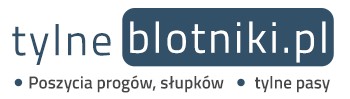 FORMULARZ REKLAMACYJNYImię i nazwisko: ...........................................................................................................................Adres zamieszkania: ....................................................................................................................Numer telefonu: ..........................................................................................................................Adres e-mail: ...............................................................................................................................Numer paragonu/faktury/zamówienia*: ....................................................................................Data wystawienia: .......................................................................................................................Reklamowany/e produkt/y*: .................................................................................................................................................................................................................................................................................................................................................................................................................Opis uszkodzenia: ..................................................................................................................................................................................................................................................................................................................................................................................................................................Preferowana forma uznania reklamacji:Naprawa uszkodzenia Wymiana na nowy produkt   Zwrot kosztów zakupów** Oświadczam, że zapoznałem/łam się z regulaminem sklepu oraz akceptuję go. Data i czytelny podpis: .................................................................................................................* niepotrzebne skreślić** tylko w przypadku, gdy naprawa lub wymiana są niemożliwe lub wymagają nadmiernych kosztów